В  Е  С  Т  Н  И  К Д  Е  П  У  Т  А  Т  АПЕРИОДИЧЕСКОЕ ПЕЧАТНОЕ ИЗДАНИЕ, СОЗДАННОЕ
РЕШЕНИЕМ ОКТЯБРЬСКОГО СЕЛЬСКОГО СОВЕТА ДЕПУТАТОВСЕГОДНЯ В НОМЕРЕ:Нормативные правовые акты Октябрьского сельсовета1. Решение Октябрьского сельского Совета депутатов № 23/72 от 11.03.2020 г. «О назначении членов конкурсной комиссии для проведения конкурса по отбору кандидатур на должность Главы Октябрьского сельсовета».2. Решение Октябрьского сельского Совета депутатов № 23/73 от 11.03.2020 г. «Об утверждении формы и текста избирательного бюллетеня для голосования на выборах Главы Октябрьского сельсовета».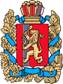 ОКТЯБРЬСКИЙ  СЕЛЬСКИЙ СОВЕТ ДЕПУТАТОВБОГУЧАНСКОГО РАЙОНАКРАСНОЯРСКОГО КРАЯР Е Ш Е Н И Е       11.03.2020                               п. Октябрьский                                             № 23/72О назначении членов конкурсной комиссии для проведения конкурса по отбору кандидатурна должность главы Октябрьского сельсовета   В соответствии с частью 2.1 ст.36  Федерального закона от 06.10.2003                 № 131-ФЗ «Об общих принципах организации местного самоуправления в Российской Федерации»,  Положением о порядке проведения конкурса по отбору кандидатур на должность Главы Октябрьского сельсовета, утверждённым решением Октябрьского сельского Совета депутатов от 20.02.2020 года № 21/69,                           руководствуясь п. 4 ст. 11, ст. 12 Устава Октябрьского сельсовета, Богучанского района, Красноярского края, Октябрьский  сельский Совет депутатов РЕШИЛ: 1.Назначить членами конкурсной комиссии для проведения конкурса по отбору кандидатур  на должность Главы Октябрьского сельсовета следующих граждан:  - Писареву Галину Юрьевну;- Ильяшевич Александра Григорьевича;- Штабную Татьяну Прокопьевну.2.Контроль за исполнением решения возложить на председателя Октябрьского сельского Совета депутатов.3.  Настоящее решение подлежит официальному опубликованию в газете «Вестник депутата»  и вступает в силу в день, следующий за днем официального опубликования. Председатель Октябрьского сельского Совета депутатов                                                                                          З.К.ВализерИ.о. Главы Октябрьского сельсовета                                                       А.В.КравцоваОКТЯБРЬСКИЙ СЕЛЬСКИЙ СОВЕТ ДЕПУТАТОВБОГУЧАНСКОГО РАЙОНАКРАСНОЯРСКОГО КРАЯРЕШЕНИЕ  11.03.2020 г.                               п. Октябрьский                                     № 23/73 Об утверждении формы и текста избирательного бюллетеня для голосования на выборах главы Октябрьского сельсоветаРуководствуясь ст.37, Федерального закона от 06.10.2003 №131-ФЗ «Об общих принципах организации местного самоуправления в Российской Федерации», п.2 ст.6, п.4 ст.11, ст.12 Устава Октябрьского сельсовета Богучанского района Красноярского края, Октябрьский сельский Совет депутатовРЕШИЛ:1. Утвердить форму и текст избирательного бюллетеня для голосования на выборах главы Октябрьского сельсовета Богучанского района Красноярского края 6 апреля 2020 г.2. Изготовить избирательные бюллетени для голосования на выборах Октябрьского сельсовета Богучанского района Красноярского края в количестве 10 (десять) штук согласно приложению №1.3.Контроль за исполнением настоящего решения возложить на заместителя Председателя Октябрьского сельского Совета депутатов                                 Марченко С.М.4.Настоящее решение  вступает в силу со дня его официального опубликования в печатном издании «Вестник депутата» и подлежит размещению на официальном сайте администрации Октябрьского сельсовета www.oktyabrsky-adm.ru.ПредседательОктябрьского сельского Совета депутатов                                         З.К. ВализерИ.о. Главы  Октябрьского сельсовета                                            А.В.КравцоваПриложение 1к Решению Октябрьского сельского Совета депутатов от 11 марта 2020 г. № 23/73ИЗБИРАТЕЛЬНЫЙ БЮЛЛЕТЕНЬдля голосования на выборахГлавы Октябрьского сельсовета Богучанского района Красноярского края6 апреля 2020 года 	(Подписи трёх членовсчётной комиссии)РАЗЪЯСНЕНИЕ О ПОРЯДКЕ ЗАПОЛНЕНИЯ ИЗБИРАТЕЛЬНОГО БЮЛЛЕТЕНЯ	  Поставьте любой знак в пустом квадрате справа от фамилии только одного кандидата, в пользу которого сделан выбор.   Избирательный бюллетень, в котором любой знак (знаки) проставлен (проставлены) более чем в одном квадрате, либо не проставлен ни в одном из них, считается недействительным.   Избирательный бюллетень, не заверенный подписями трёх членов счётной комиссии и печатью Октябрьского сельского Совета депутатов, признается бюллетенем неустановленной формы и при подсчете голосов не учитывается.№ п/пФамилия,  имя,  отчество  кандидатаКоличествобаллов123